Петровск-Забайкальский, с днем рождения!12 июня  - День России и День рождение Петровска-Забайкальского. Два главных праздника по традиции прошли в один день, который в нынешнем году выдался солнечным, теплым, погода явно была благосклонна к петровчанам и дала возможность воплотить в жизнь все задуманные мероприятия. На центральной площади имени В.И. Ленина во время празднования были оформлены  тематические площадки среди прочих была и площадка Петровск-Забайкальской городской территориальной избирательной комиссии, где желающие могли узнать больше о едином дне голосования, которое состоится 19 сентября 2021 года на выборах депутатов Государственной Думы Федерального Собрания  Российской Федерации 8 созыва.Жители города с удовольствием получали от членов избирательной комиссии закладки, призывы, буклеты, значки. 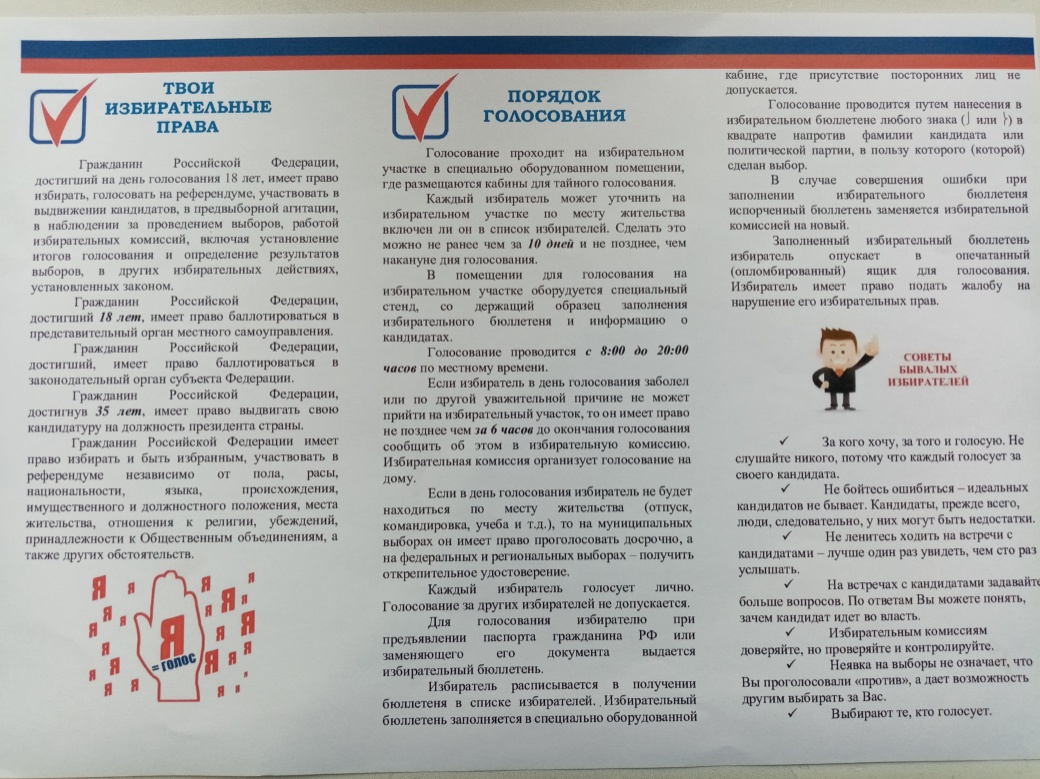 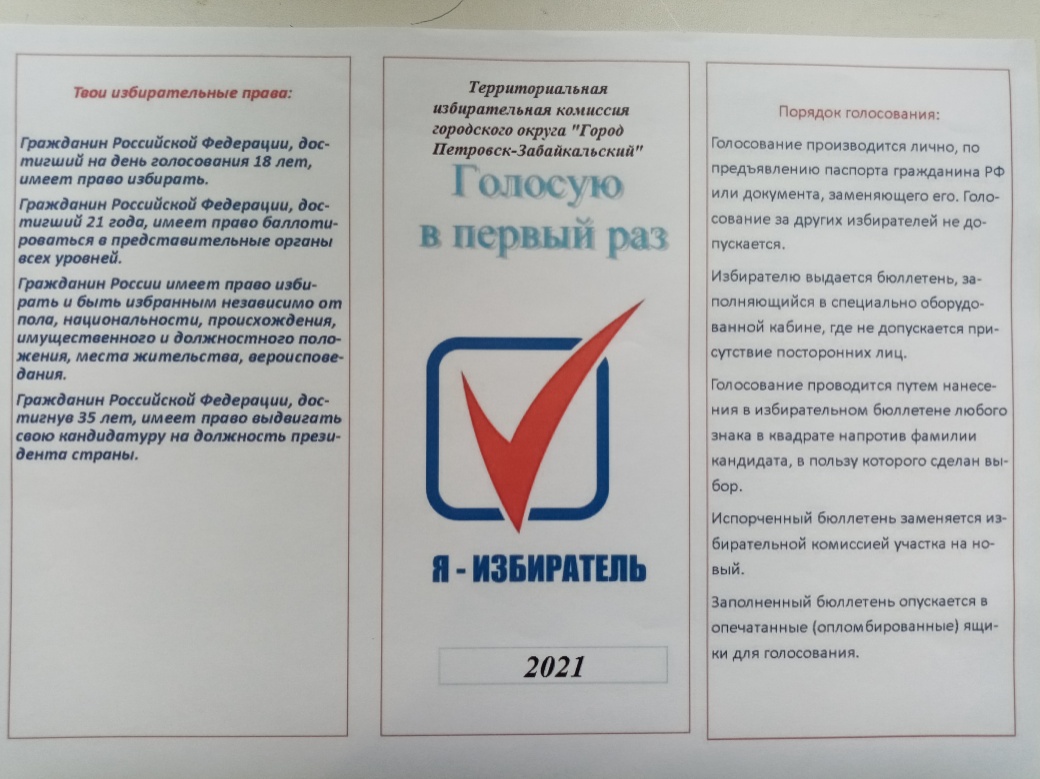 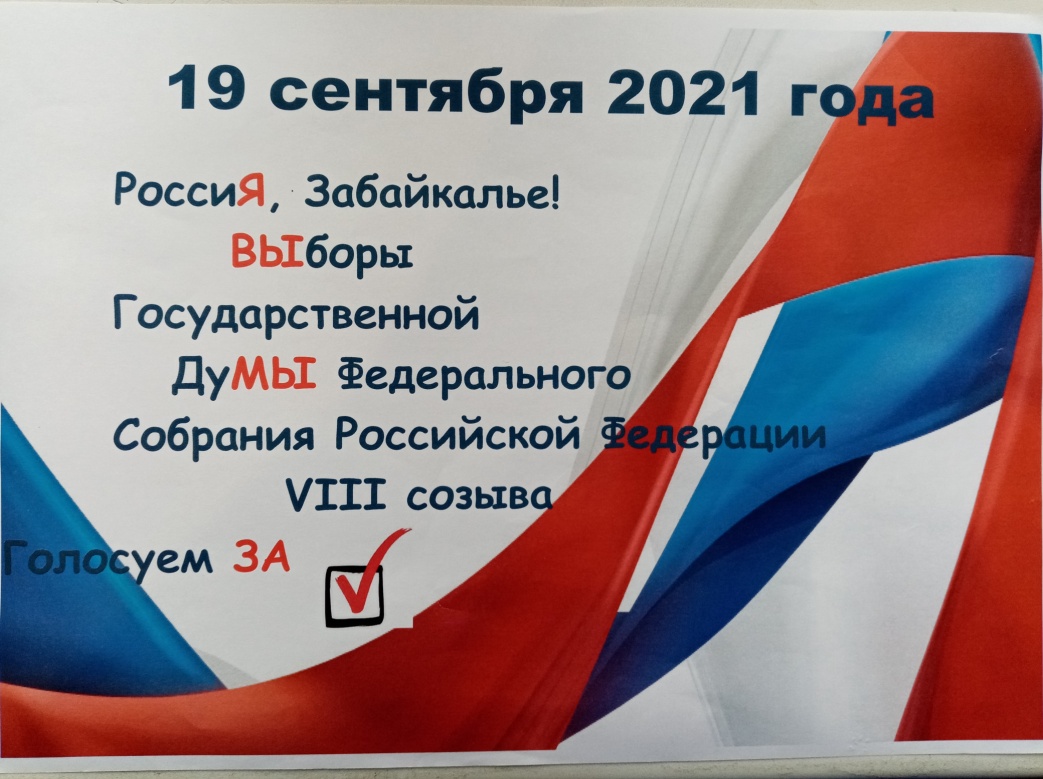 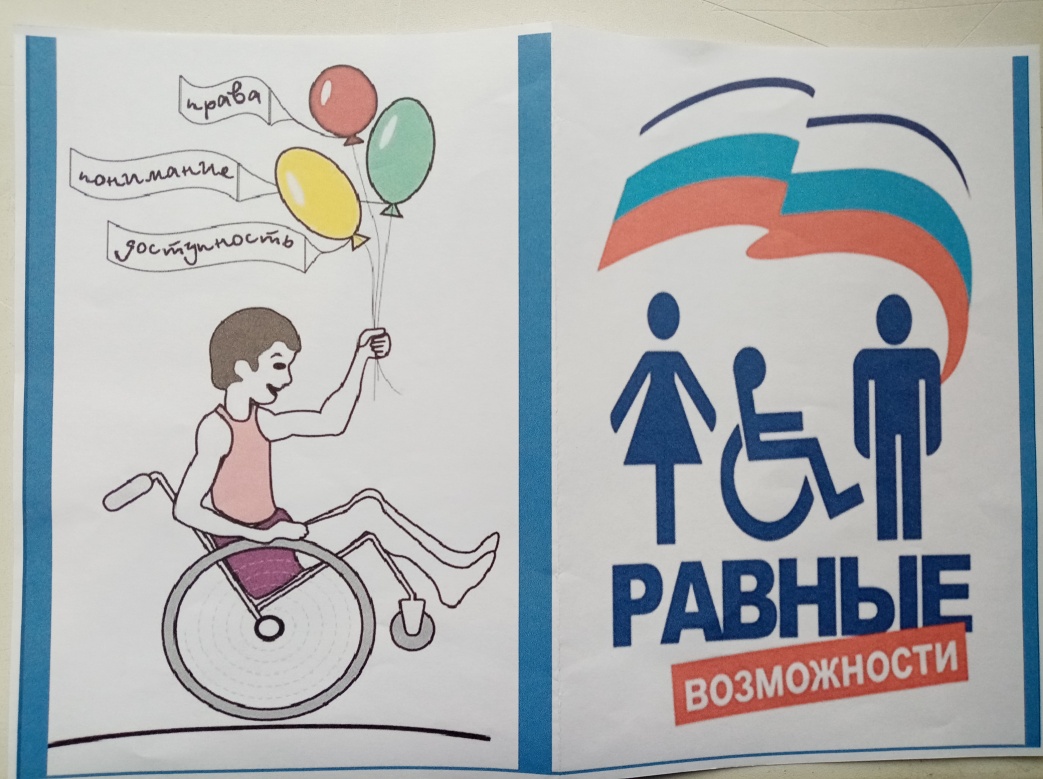 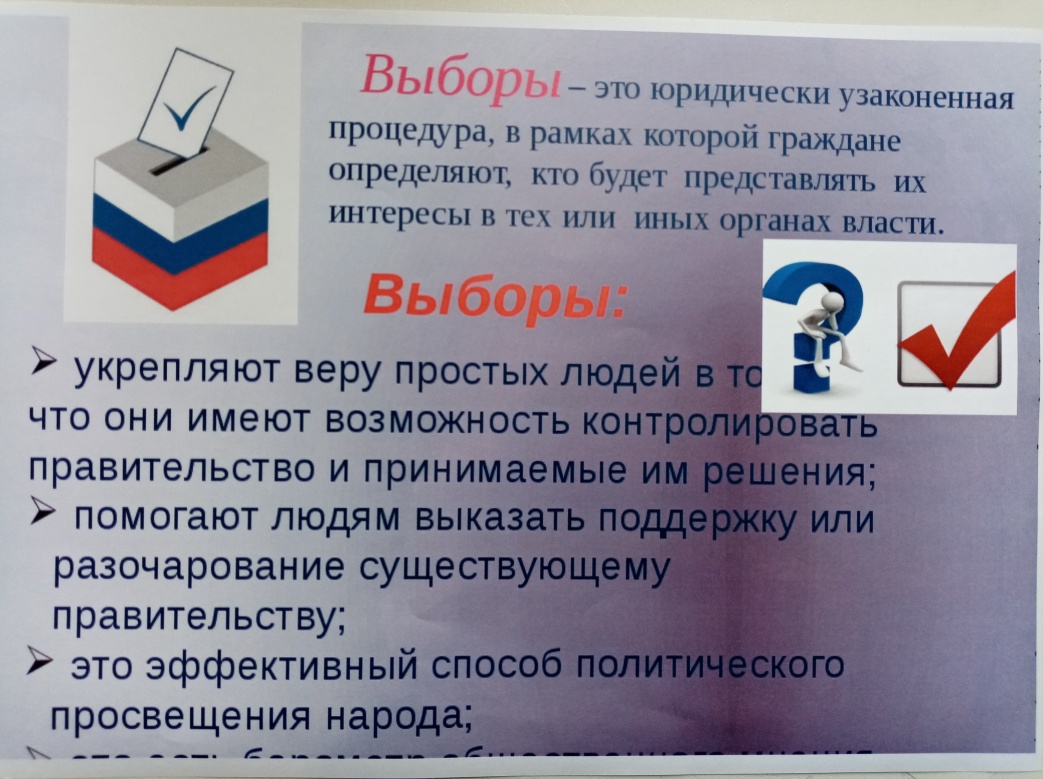 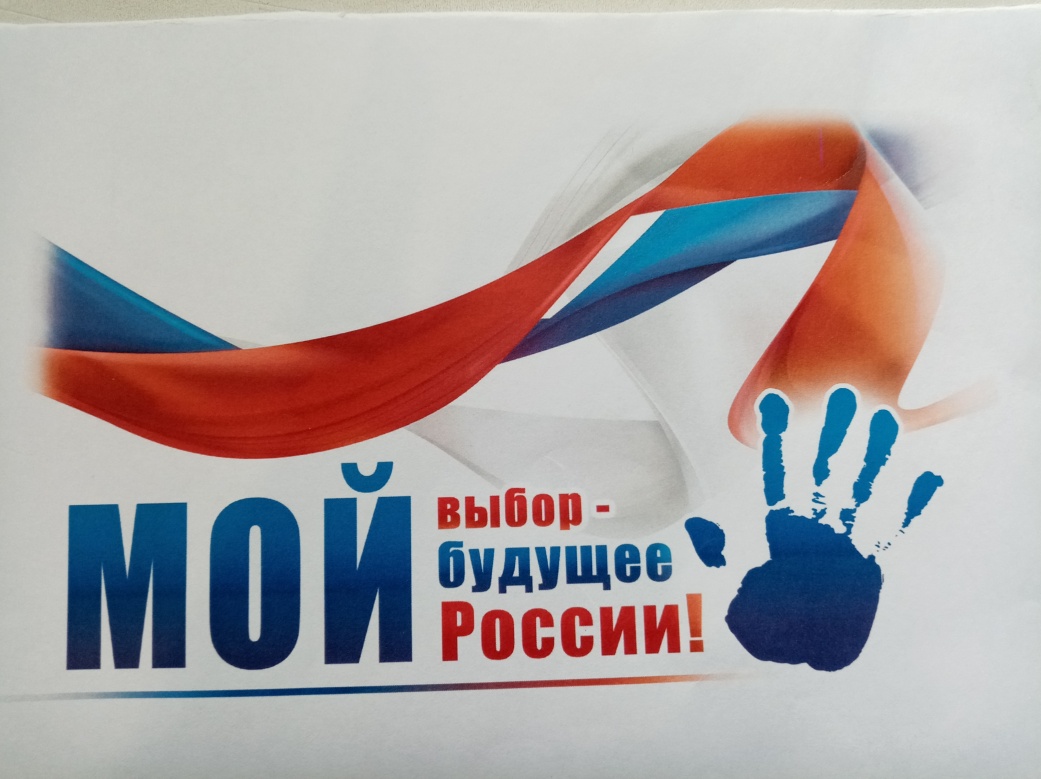 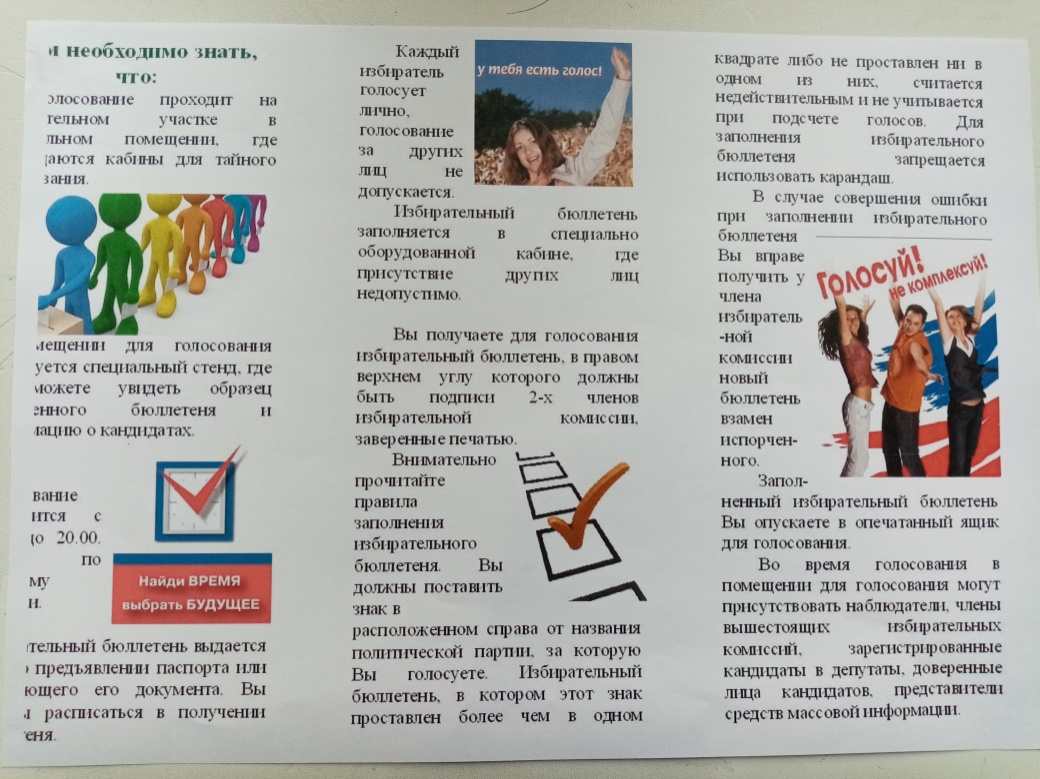 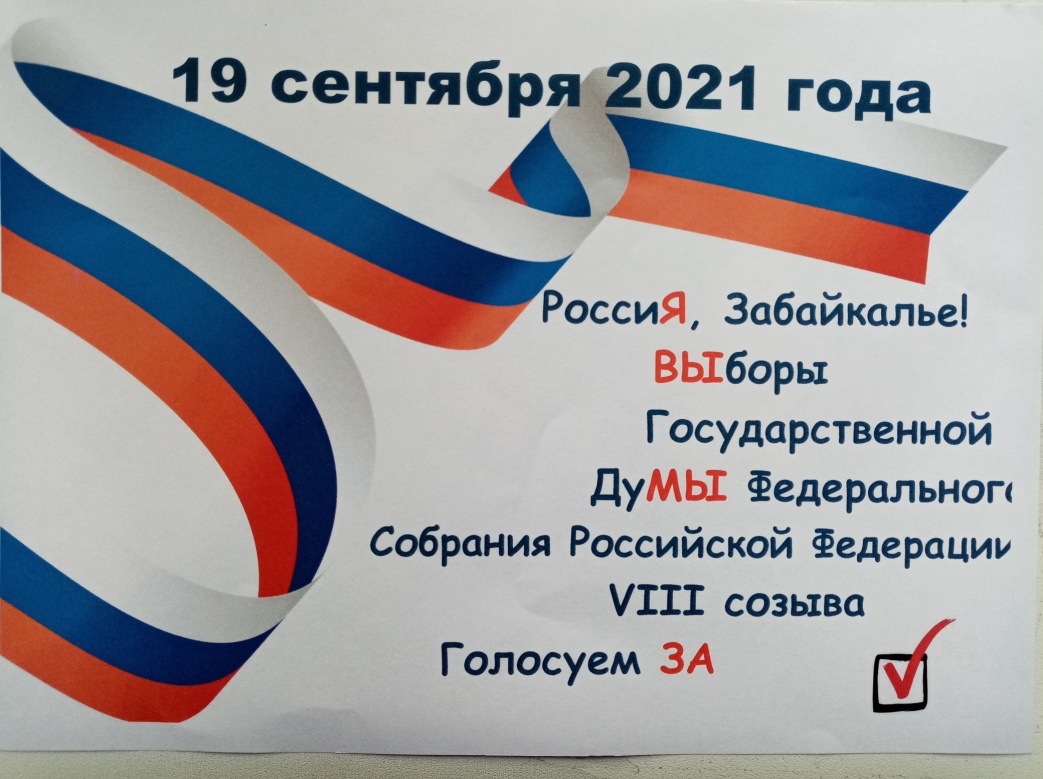 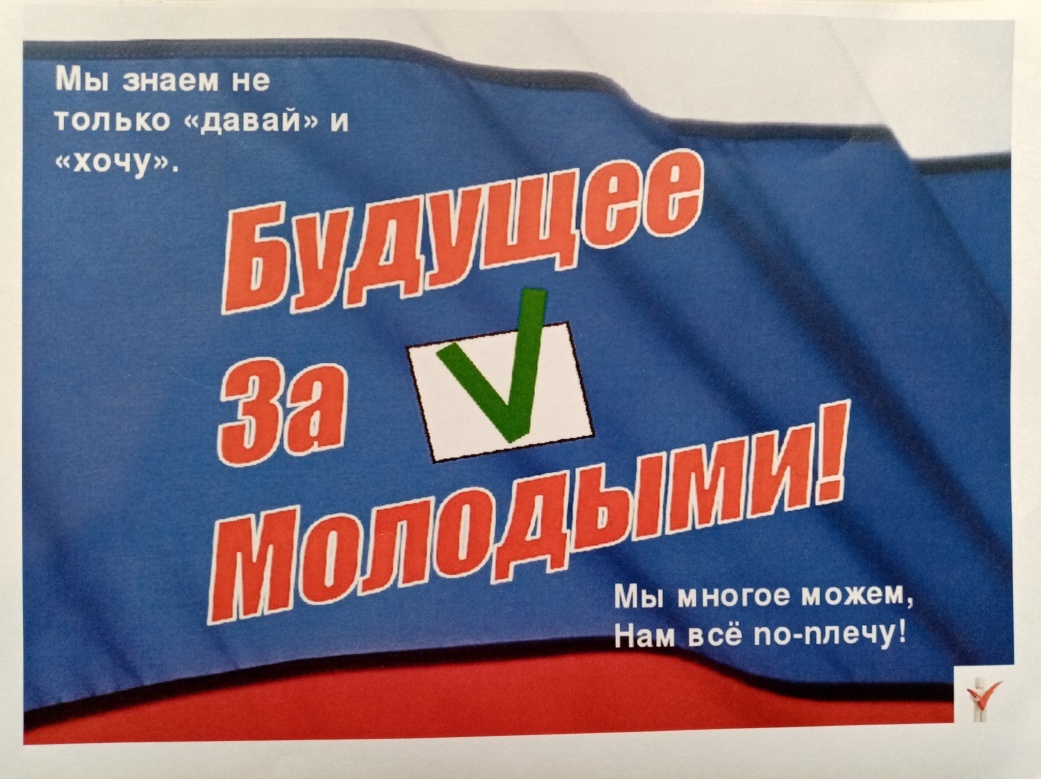 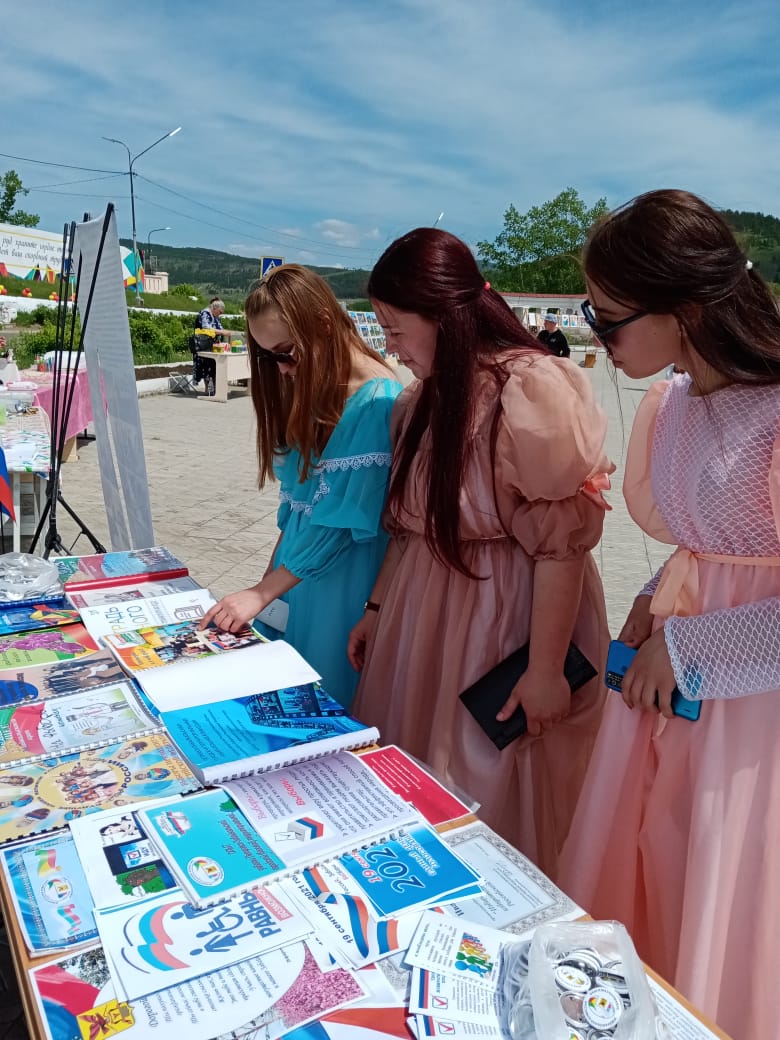 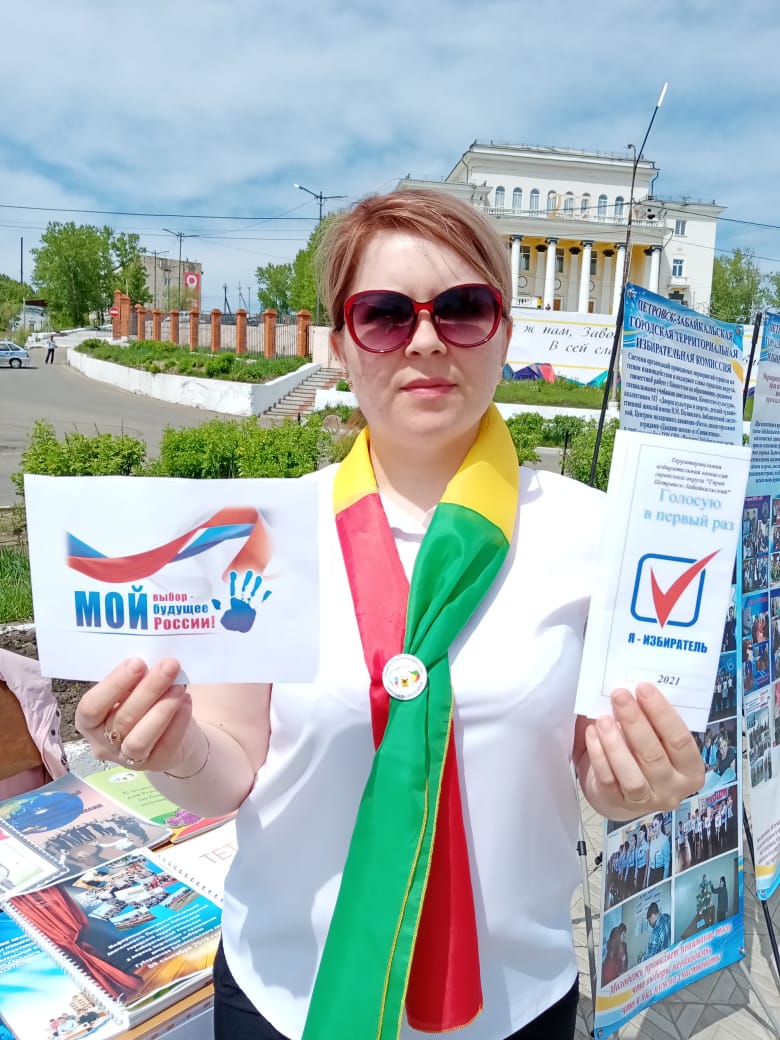 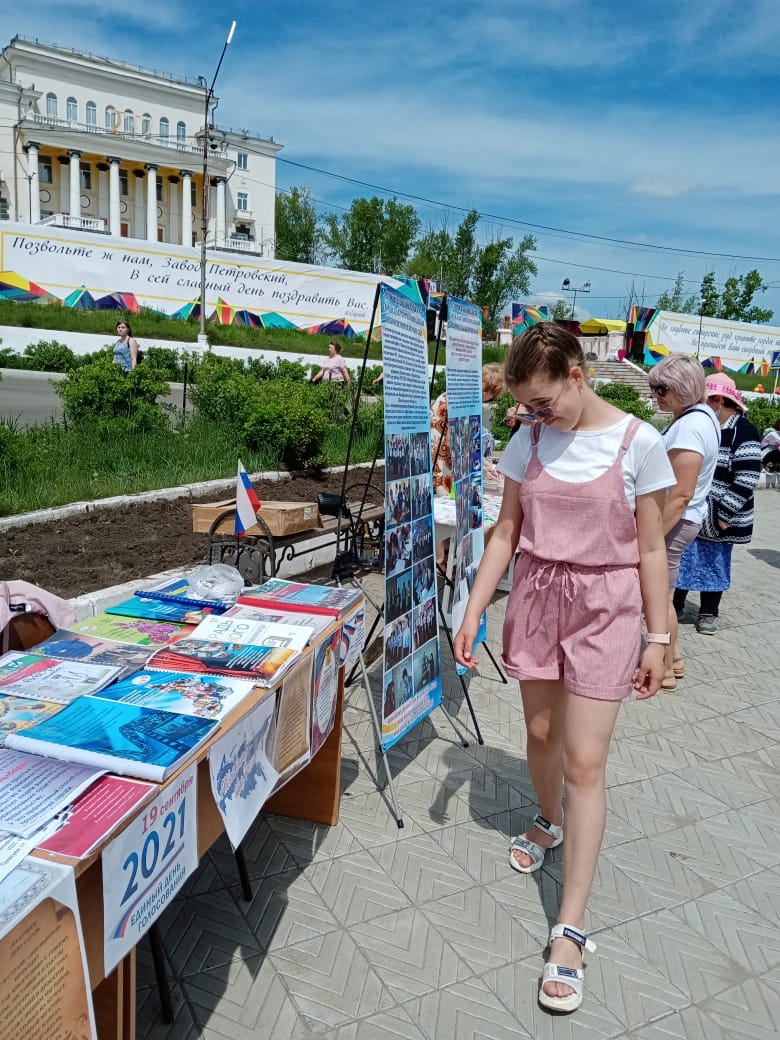 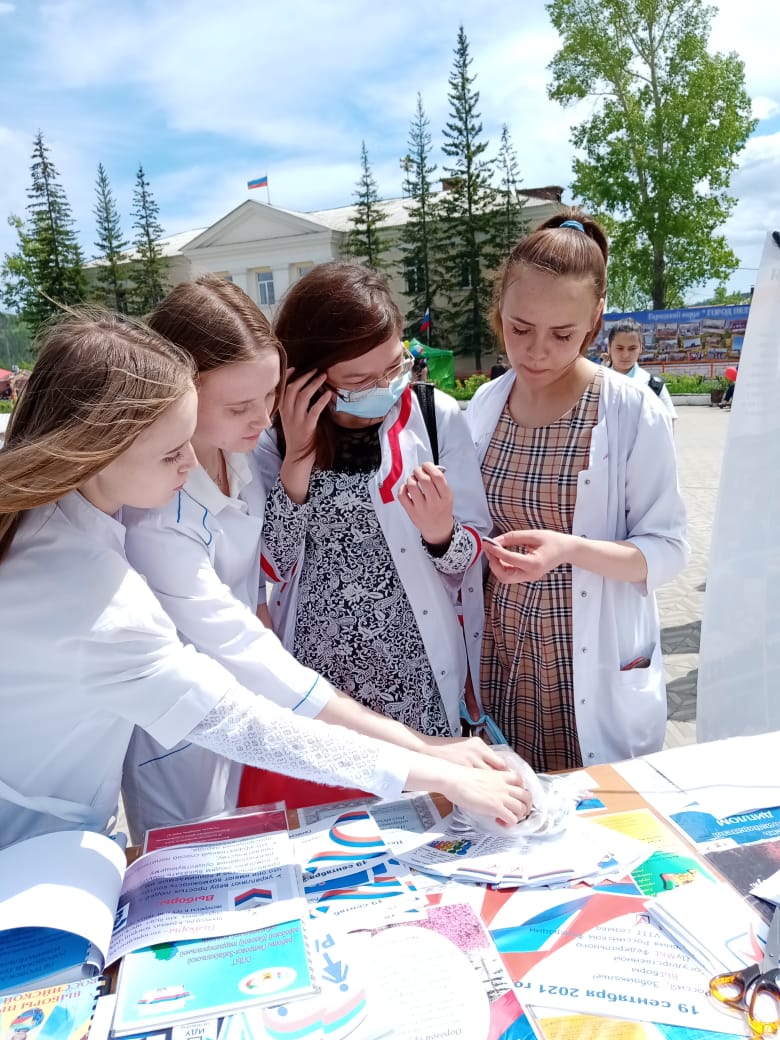 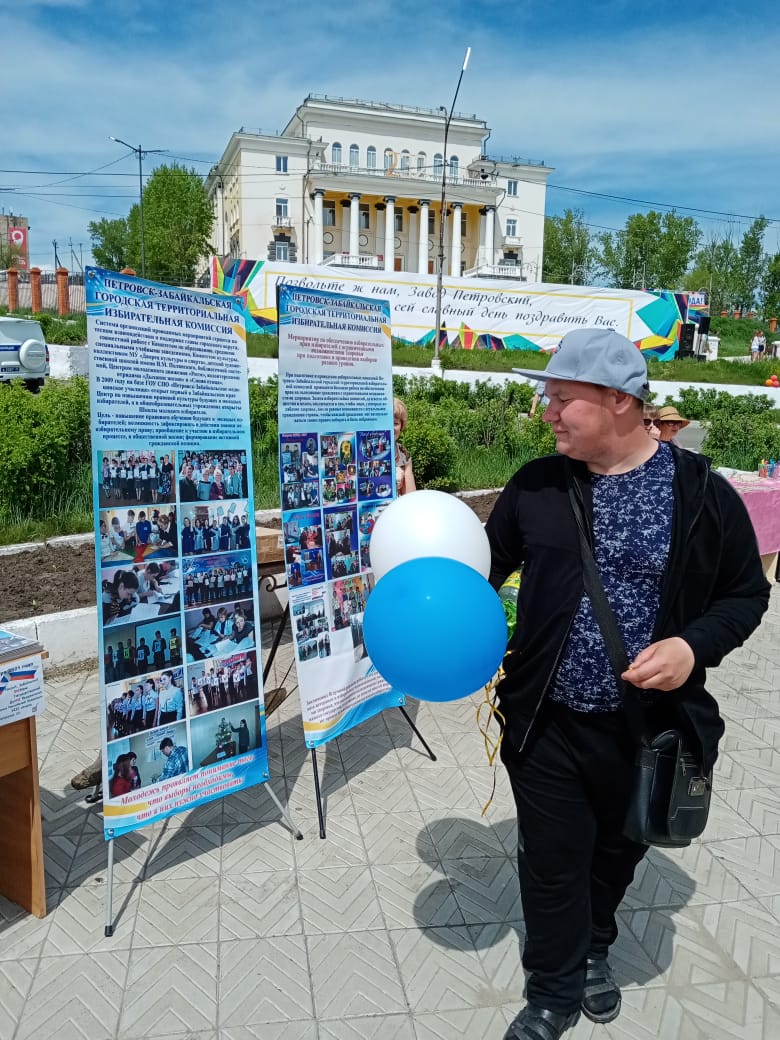 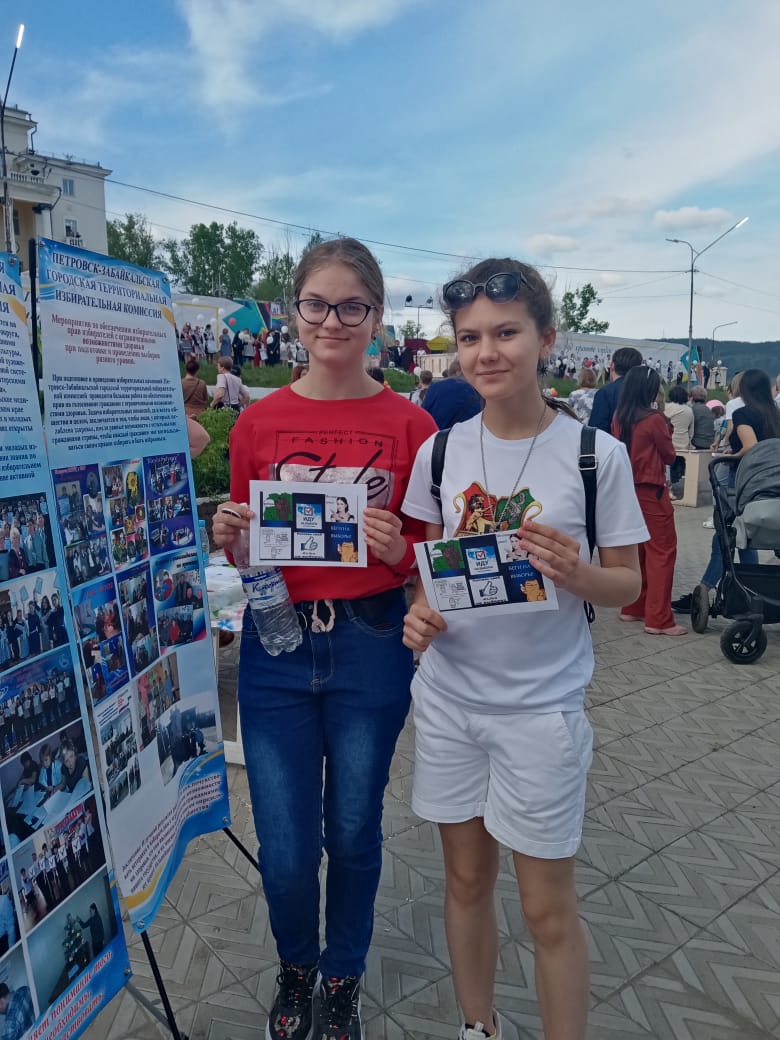 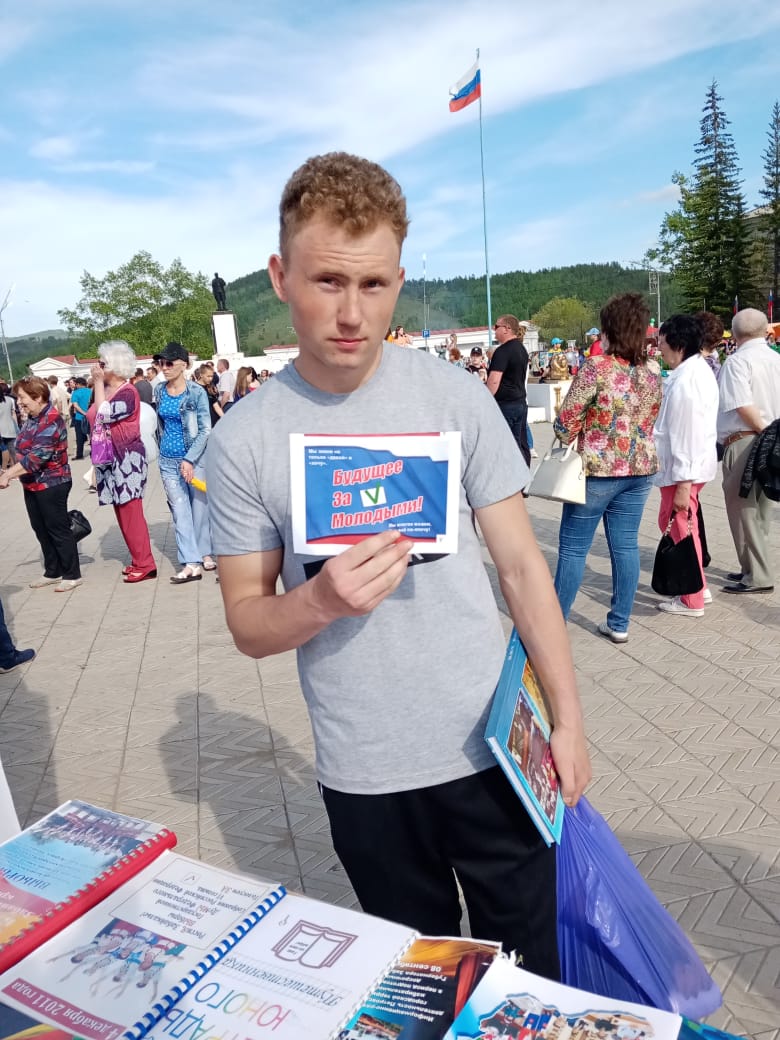 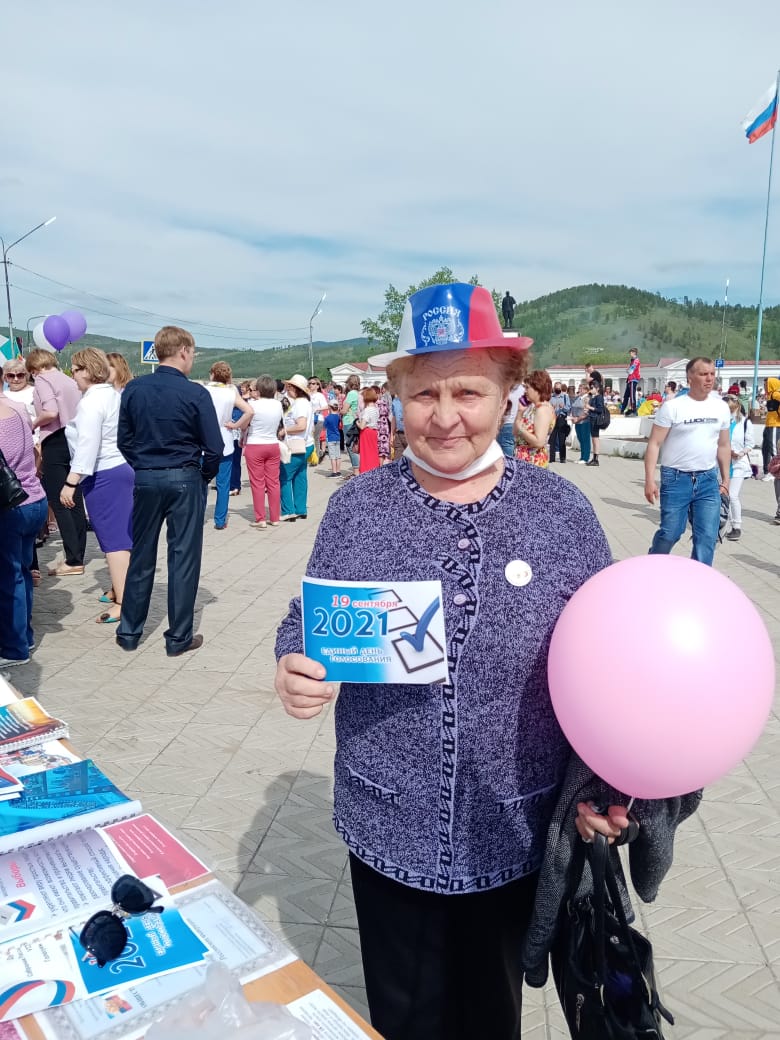 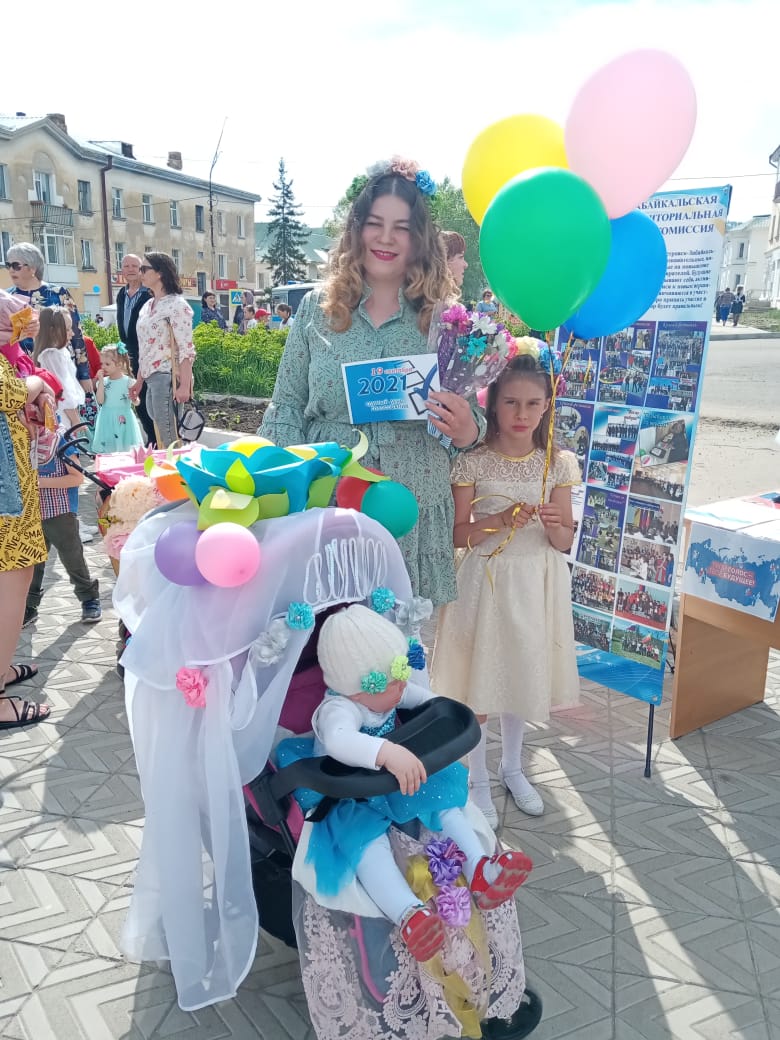 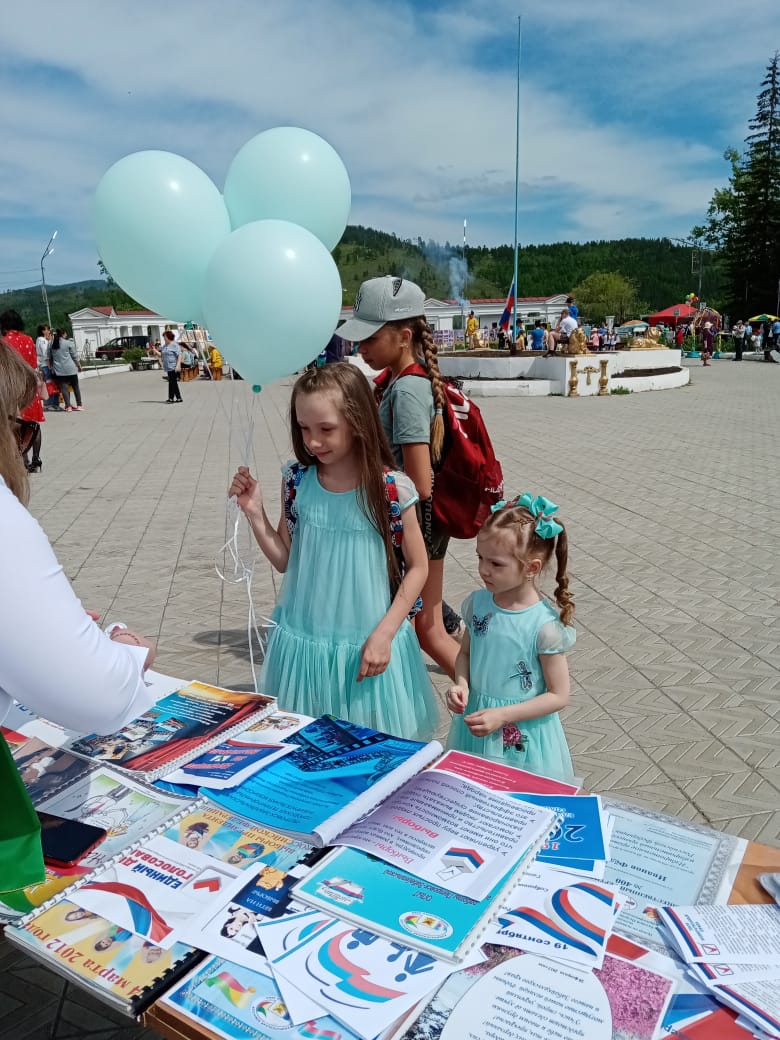 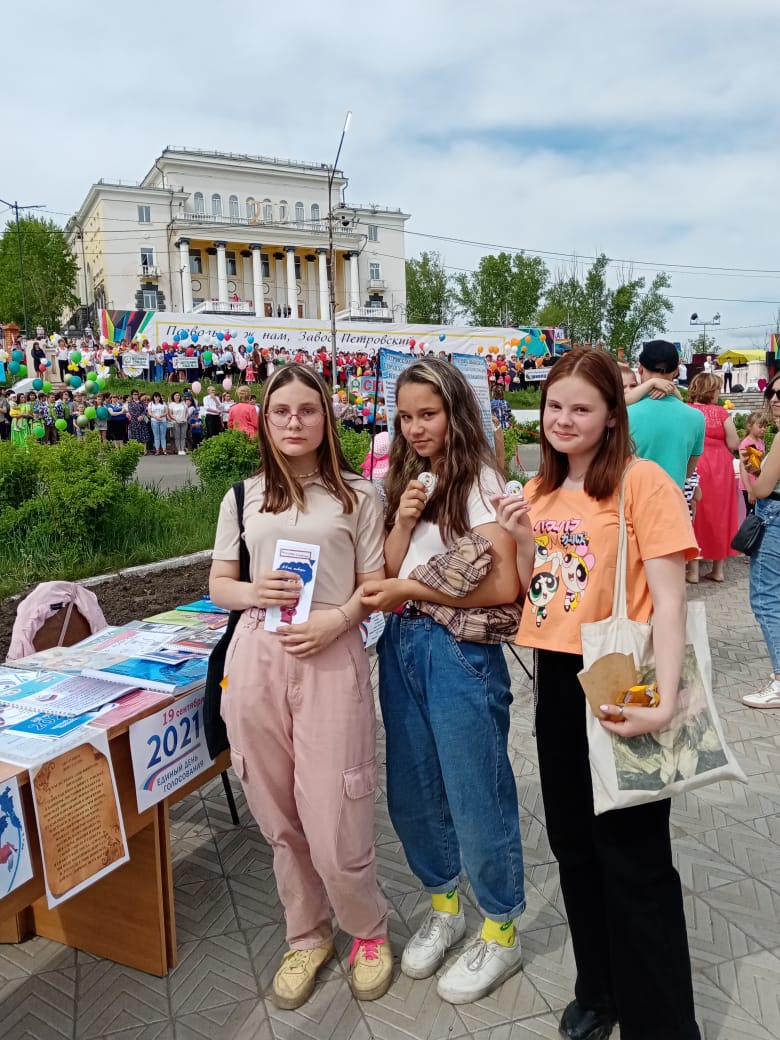 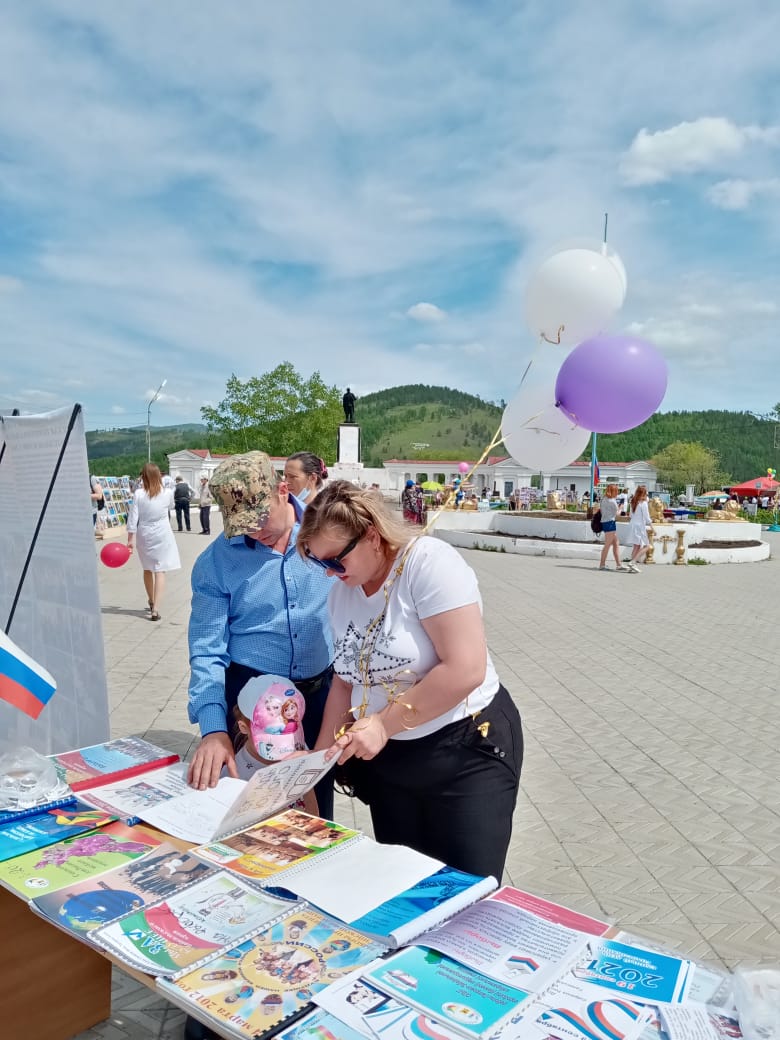 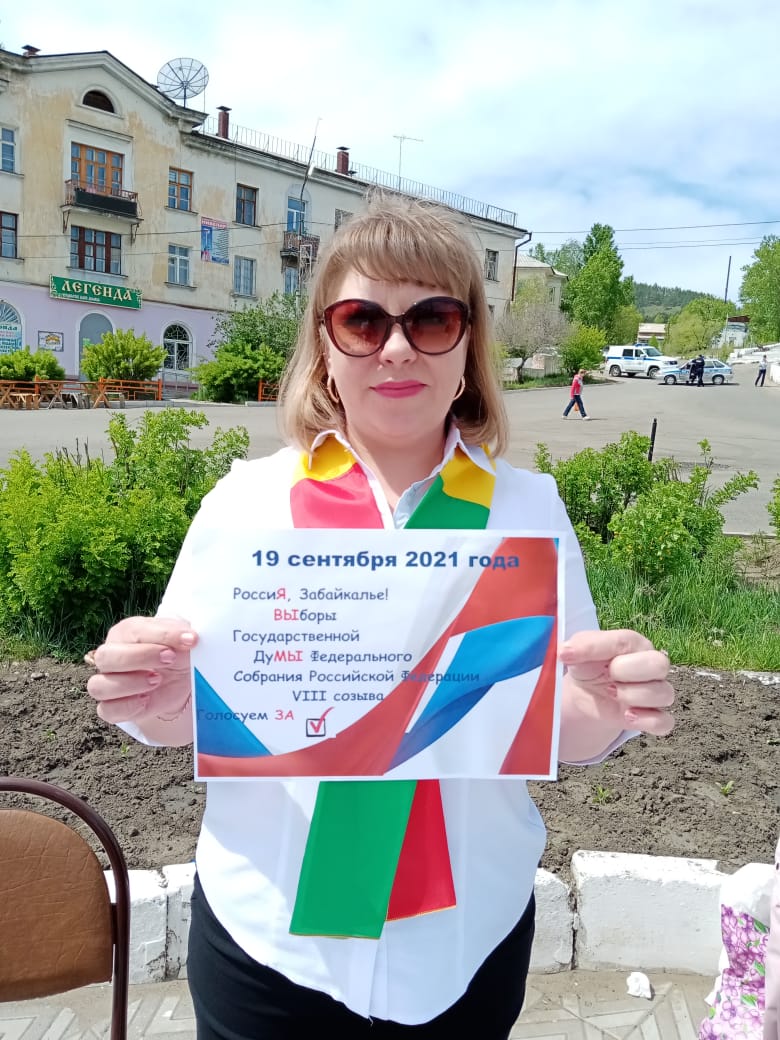 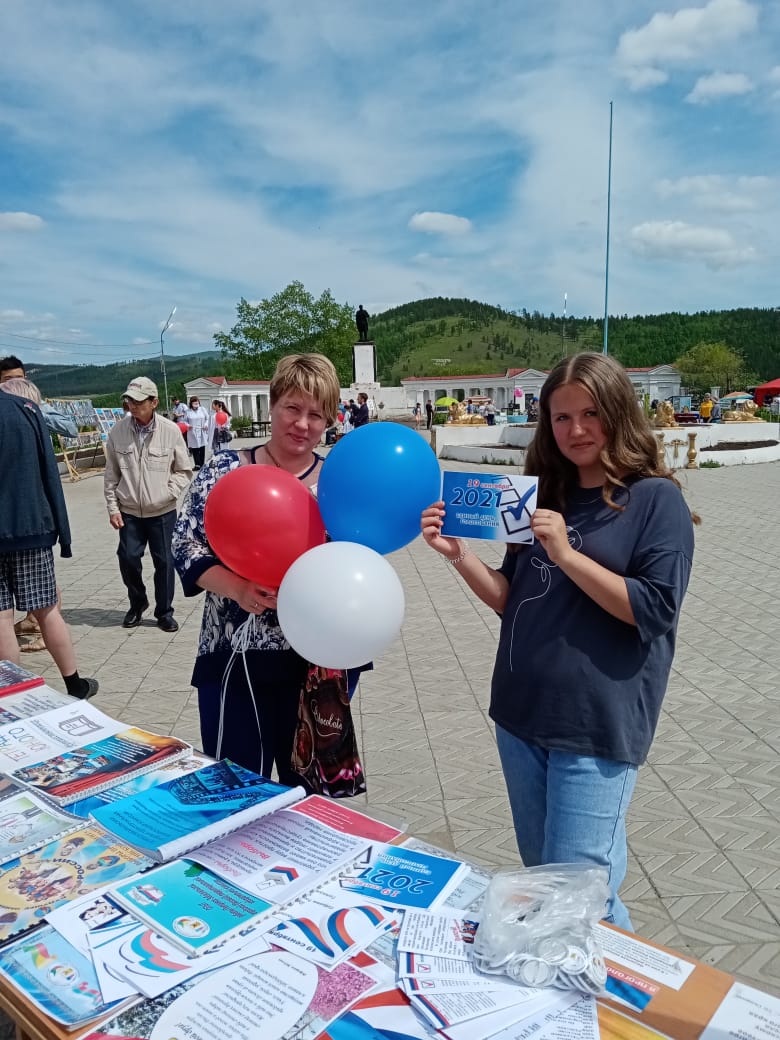 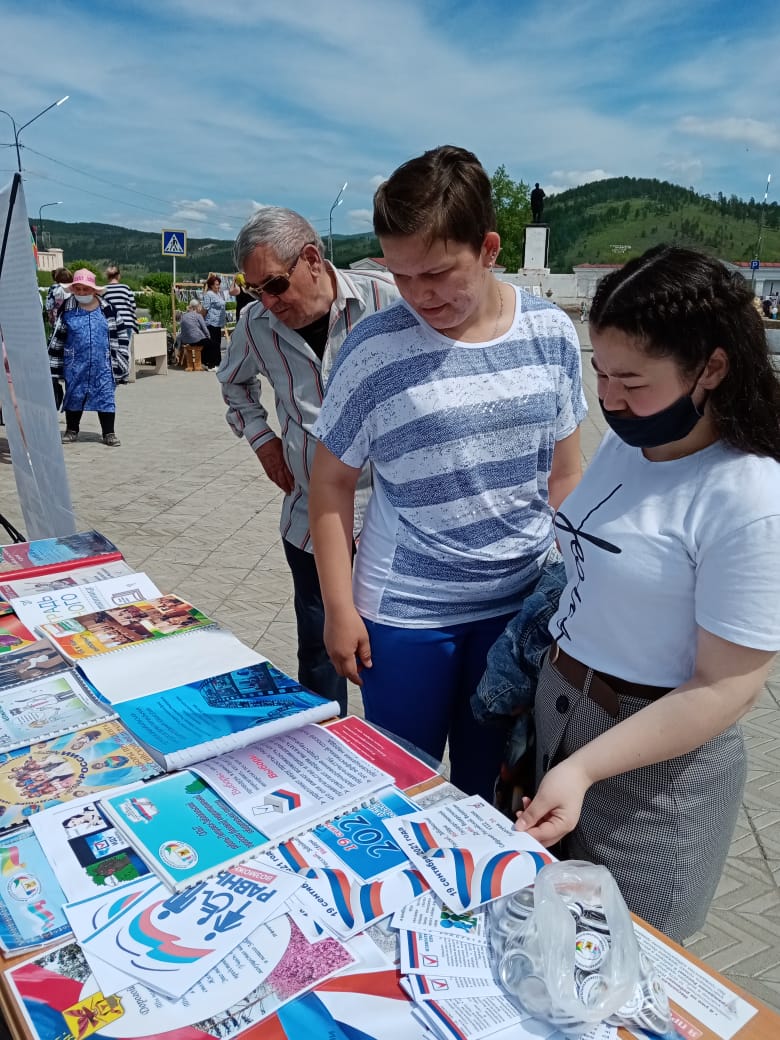 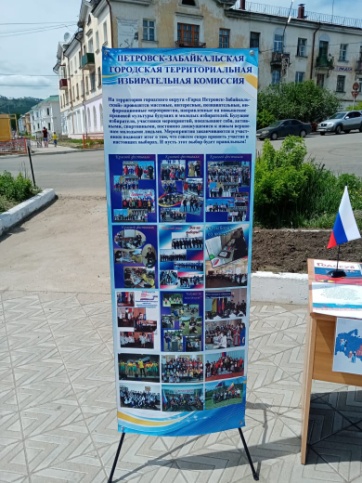 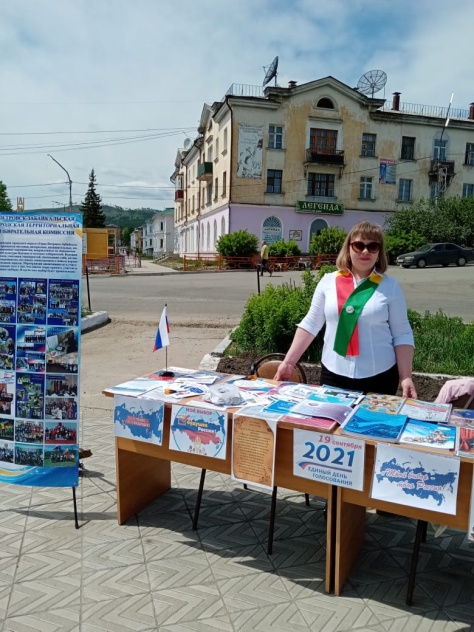 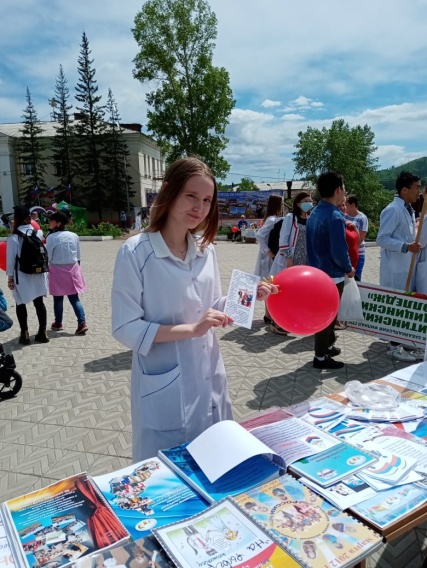 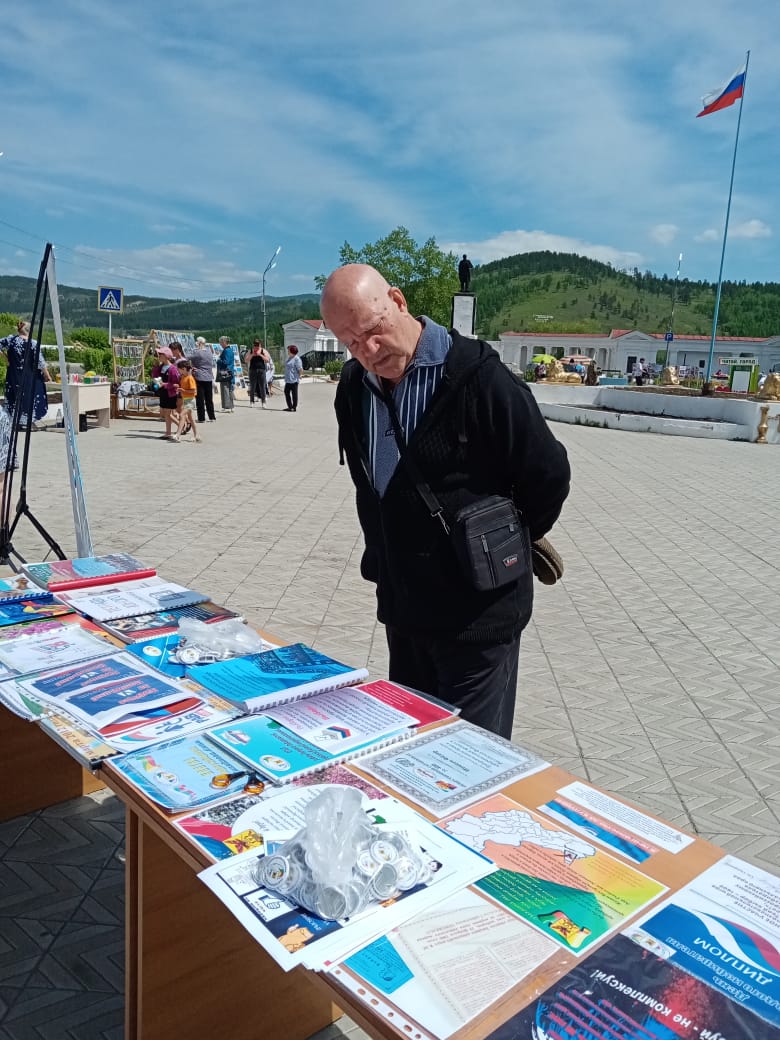 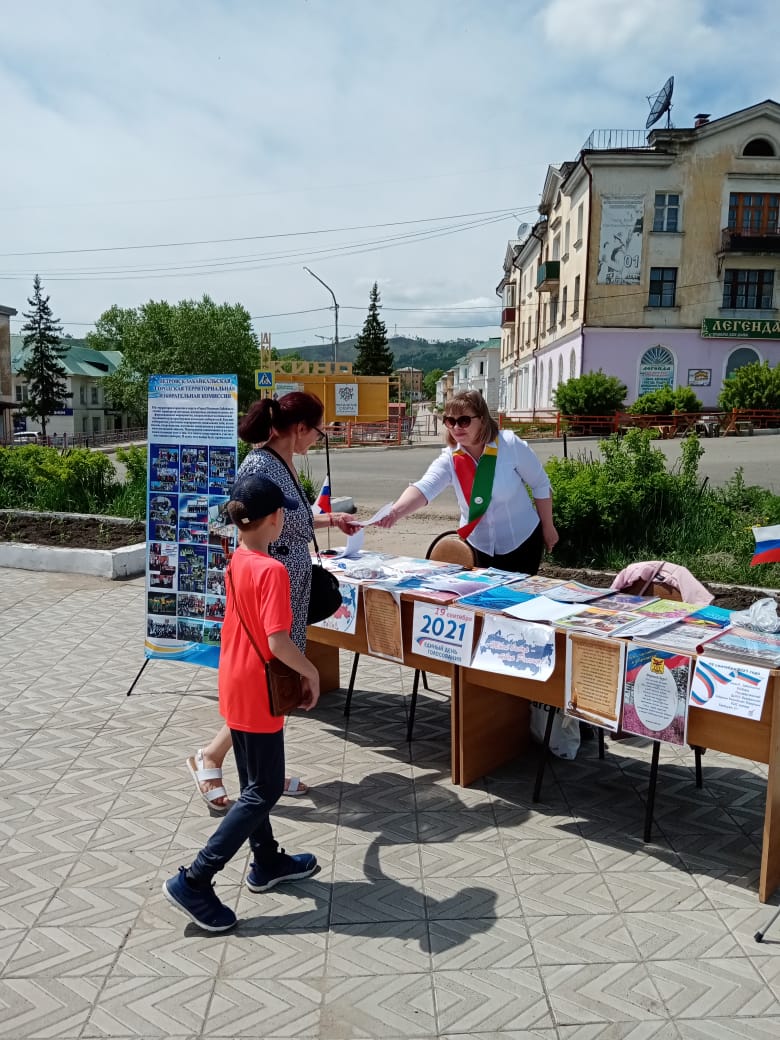 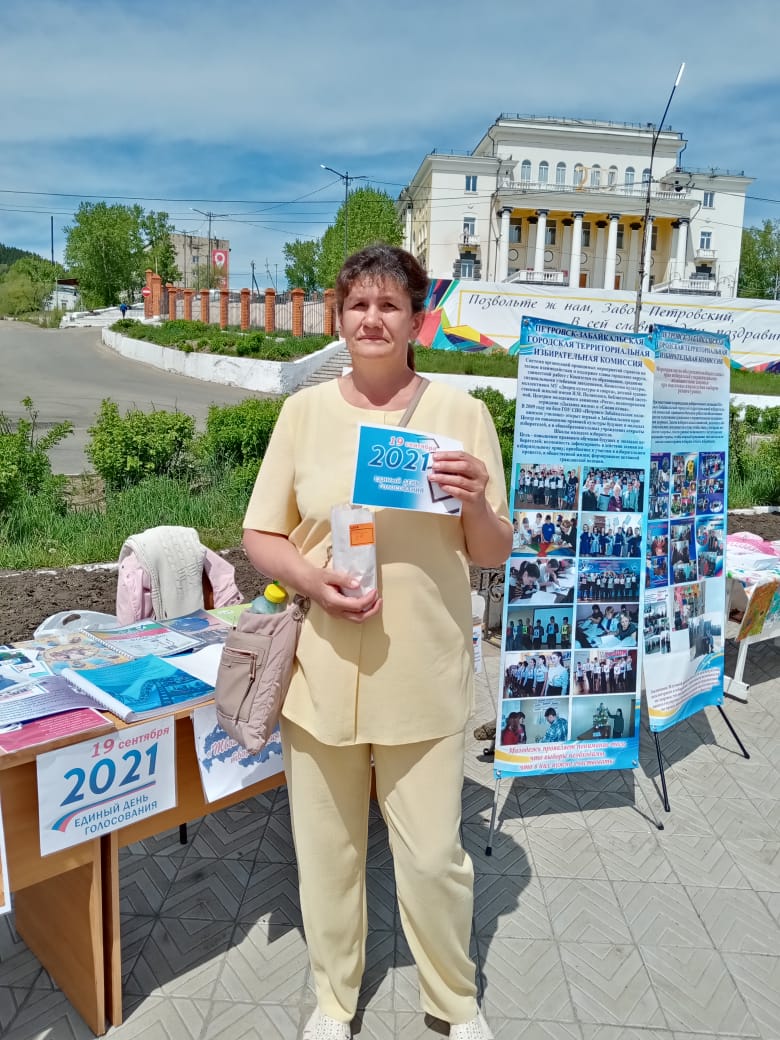 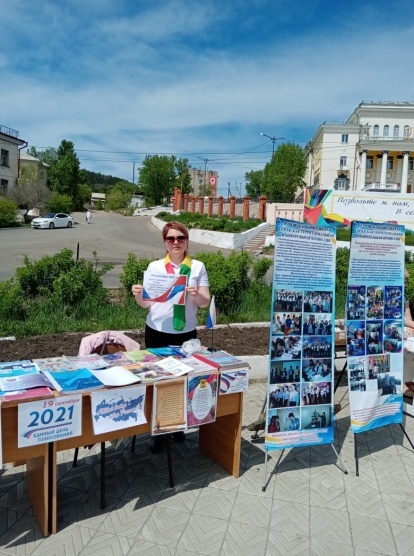 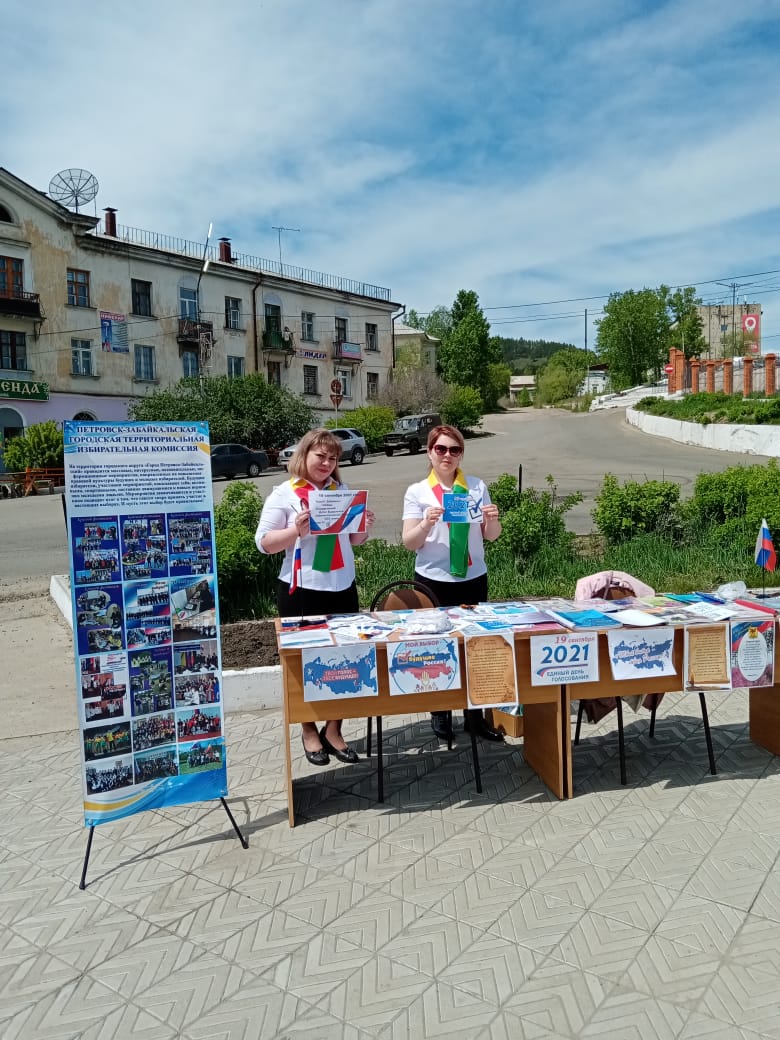 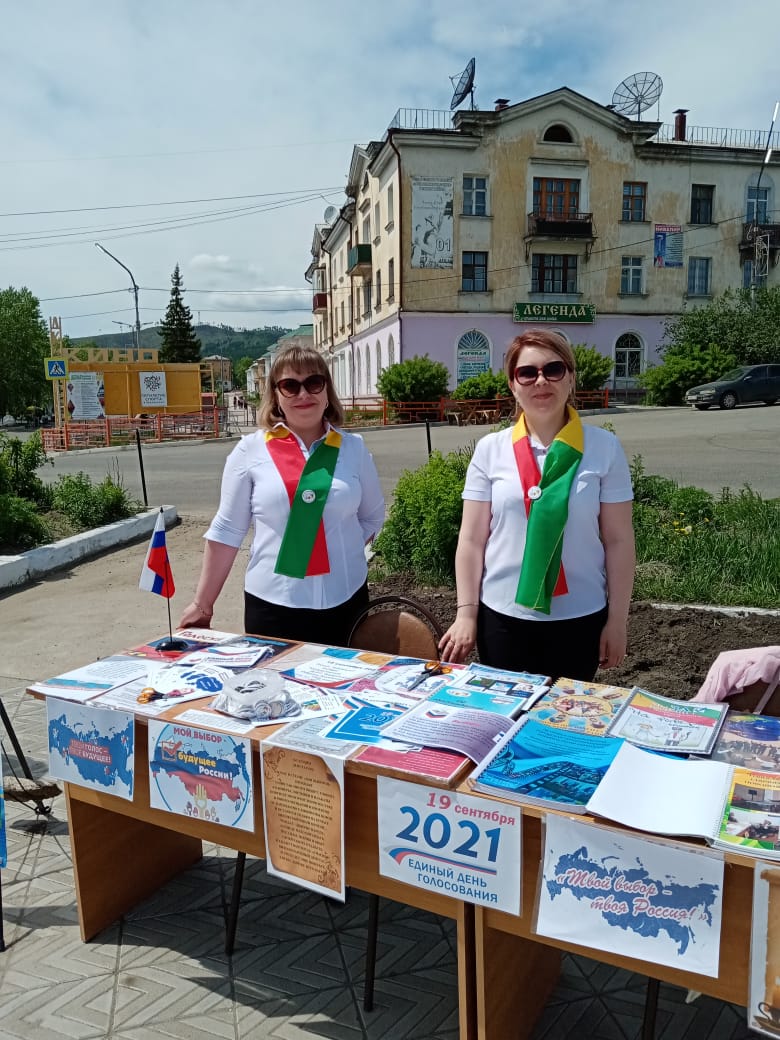 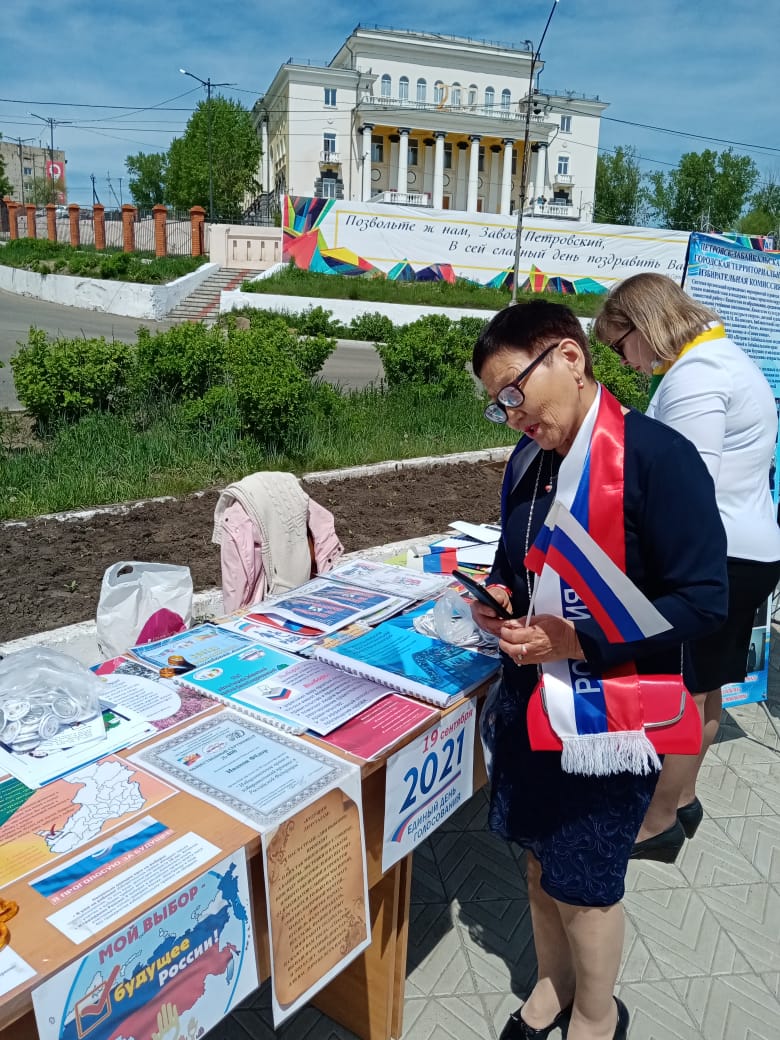 